2.4.20                              LO: Dividing single digit numbers by 10.Go to the White Rose Maths website: https://whiterosemaths.com/homelearning/year-4/Click on Year 4 Lesson 5 – Dividing 1 digit by 10.Watch the video lesson to explain the process of dividing single digit numbers by 10,Work through the following questions (see separate document for full size resource sheet):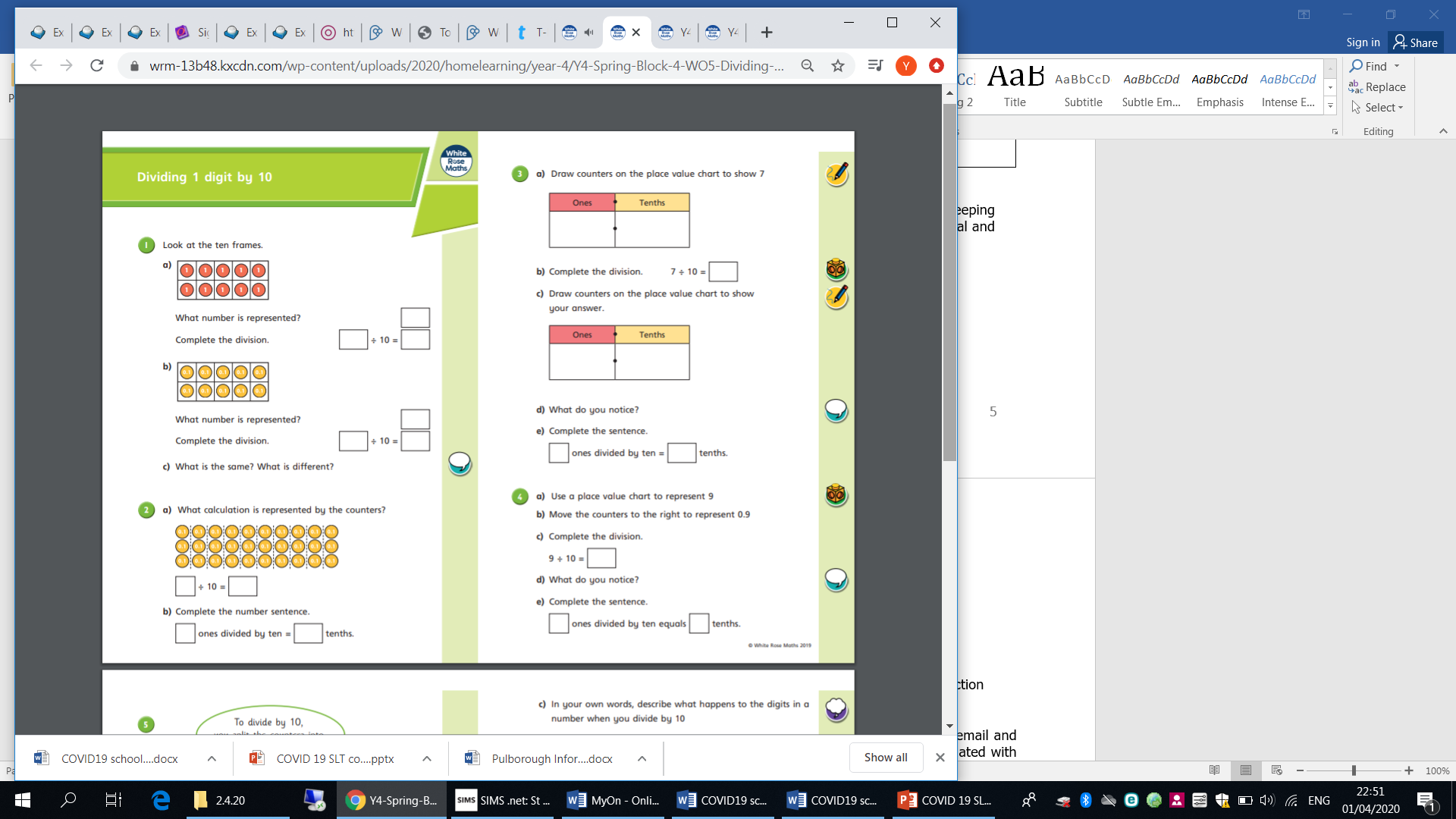 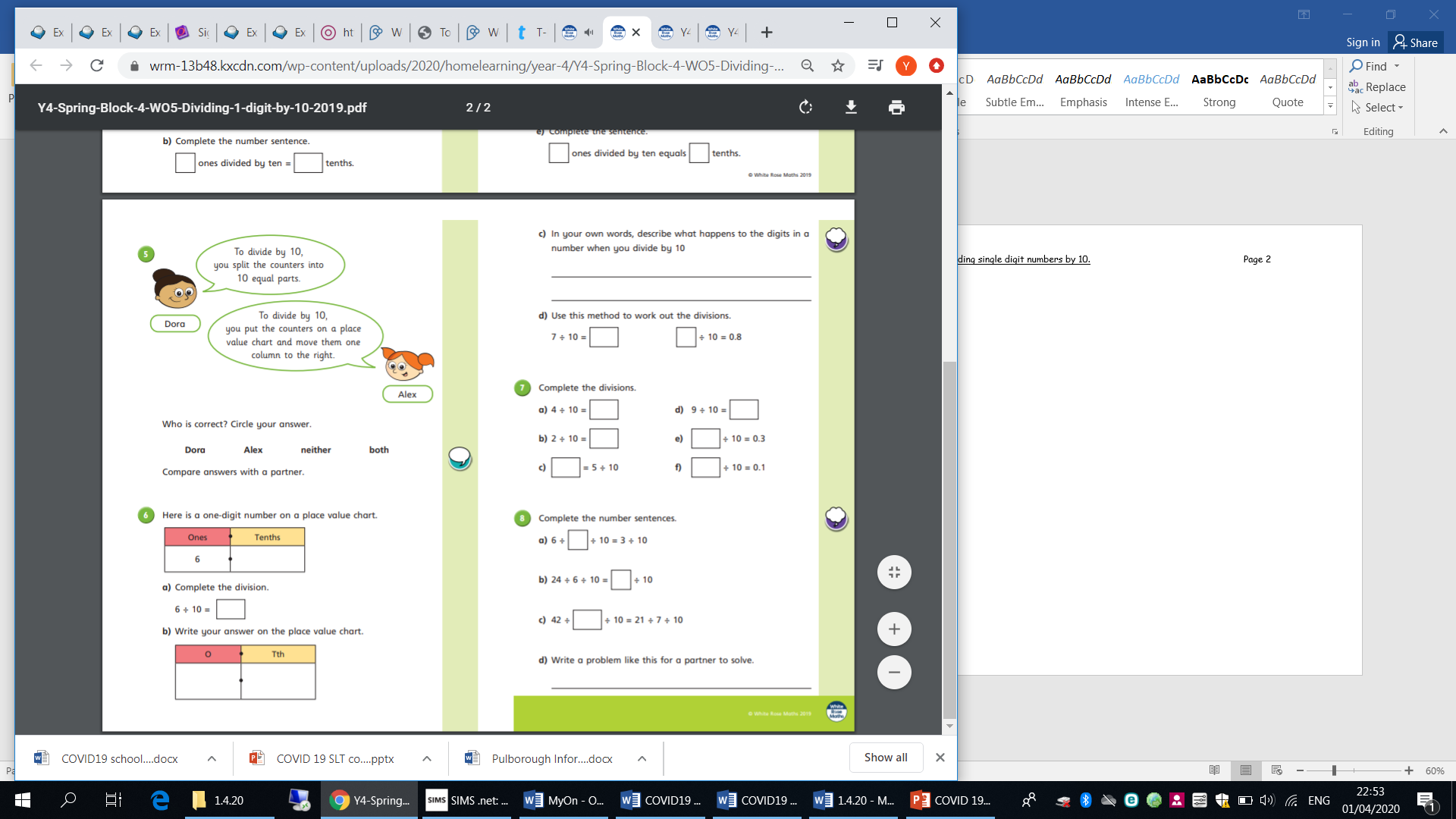 You could make your own decimal place value counters (as shown in the online lesson) to help you.